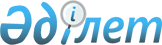 О внесении изменений и дополнений в постановление Правительства Республики Казахстан от 23 января 2002 года N 84
					
			Утративший силу
			
			
		
					Постановление Правительства Республики Казахстан от 22 июня 2005 года N 606. Утратило силу постановлением Правительства Республики Казахстан от 23 декабря 2008 года N 1229.
      


Сноска. Утратило силу постановлением Правительства РК от 23.12.2008 


 N 1229 


(вводится в действие с 01.01.2009).



      Правительство Республики Казахстан 

ПОСТАНОВЛЯЕТ:





      1. Внести в 
 постановление 
 Правительства Республики Казахстан от 23 января 2002 года N 84 "Об утверждении Правил освобождения от налога на добавленную стоимость товаров, импортируемых в Республику Казахстан" (САПП Республики Казахстан, 2002 г., N 4, ст. 24) следующие изменения и дополнения:



      в Правилах освобождения от налога на добавленную стоимость товаров, импортируемых в Республику Казахстан, утвержденных указанным постановлением:



      дополнить пунктом 6-1 следующего содержания:



      "6-1. При импорте оборудования для обслуживания платежными карточками, программного обеспечения и запасных частей к нему, ввозимых для собственных производственных нужд, представляются:



      1) документы, в том числе составленные на иностранных языках, подтверждающие предназначение ввозимого оборудования для обслуживания платежными карточками, программного обеспечения и запасных частей к нему (технические паспорта, чертежи, фотографии, коммерческие документы);



      2) обязательство о целевом использовании ввозимого оборудования для обслуживания платежными карточками, программного обеспечения и запасных частей к нему, заполняемое по форме, установленной в приложении 5 к настоящим Правилам.";



      в пункте 8-1:



      слова "основных средств, ввезенных" заменить словами "имущества, ввезенного";



      подпункт 1) дополнить словами ", либо копия договора международного лизинга, заключенного между лизингодателем-нерезидентом Республики Казахстан и сублизингодателем-резидентом Республики Казахстан, и копия договора лизинга, заключенного между сублизингодателем и сублизингополучателем - резидентами Республики Казахстан, либо копия трехстороннего договора, заключенного между лизингодателем - нерезидентом Республики Казахстан, сублизингодателем и сублизингополучателем - резидентами Республики Казахстан";



      в подпункте 2) после слова "документы" дополнить словами "на поставку предмета лизинга";



      в подпункте 3) после слова "лизингодателем" дополнить словами "(сублизингодателем при международном лизинге)";



      в приложении 4 к указанным Правилам:



      в наименовании и примечании слова "основных средств, ввезенных" заменить словами "имущества, ввезенного";



      в тексте слова "основных средств" заменить словом "имущества";



      дополнить приложением 5 согласно приложению к настоящему постановлению.




      2. Настоящее постановление вводится в действие с 1 января 2005 года.

 



      

Премьер-Министр




      Республики Казахстан


Приложение               



к постановлению Правительства      



Республики Казахстан          



от 22 июня 2005 года N 606        

Приложение 5             



Начальнику Департамента         



таможенного контроля          



(таможни) ____________          



______________________          




Обязательство



о целевом использовании ввозимого оборудования для обслуживания



платежными карточками, программного обеспечения и запасных частей



к нему для собственных производственных нужд

      Мною,_______________________________________________________________



           (наименование, РНН, адрес, банковские реквизиты либо Ф.И.О. и



паспортные данные грузополучателя)



      для собственных производственных нужд завезено следующее оборудование



для обслуживания платежными карточками, программное обеспечение и запасные



части к нему:



__________________________________________________________________________



__________________________________________________________________________



                            (наименование товаров)



      Согласно таможенной (ым) декларации (ям)



N __________________________



__________________________________________________________________________      



      В связи с чем, обязуюсь использовать указанные товары строго для



собственных производственных нужд.



      При использовании указанных товаров в иных целях обязуюсь уплатить



налоги, не уплаченные при таможенном оформлении, в размере _______________



__________________________ тенге и пени с них в соответствии с налоговым



законодательством Республики Казахстан.



 



Подпись _________/__________/  Дата "___"__________ 200__года



         (Ф.И.О.)



 



      Примечание. В случае использования оборудования для обслуживания платежными карточками, программного обеспечения и запасных частей к нему, ввозимых для собственных производственных нужд, в иных целях без уплаты налогов и пени, причитающиеся суммы будут взысканы с применением мер ответственности в соответствии с таможенным и налоговым законодательством Республики Казахстан.

					© 2012. РГП на ПХВ «Институт законодательства и правовой информации Республики Казахстан» Министерства юстиции Республики Казахстан
				